Разъяснения законодательства на тему: «СФР даны разъяснения, как продлить выплату единого пособия на детей».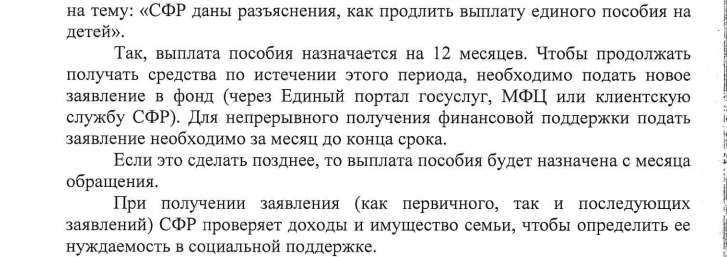 